NameDr. Demyana Adel Abdelmasieh SaleebPhoto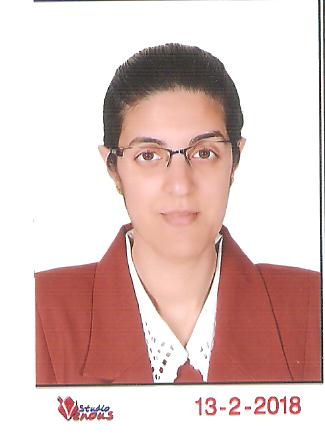 DegreeLecturerDepartmentPhysics and Engineering Mathematics DepartmentGeneral SpecializationEngineering PhysicsSpecialization Communication, ElectromagneticHome pagehttp://www.kfs.edu.eg/staff_site/display.aspx?topic=5594&staff=473Google Scholarhttps://scholar.google.com.eg/citations?user=79aV7ToAAAAJ&hl=en&citsig=AMstHGS1hhU4HRV8vOnkKxiWd-v5ECs3mAE-Maildemyanasaleeb@eng.kfs.edu.eg Mobile01229601669QualificationsPhD. in "Communication Engineering" (2015)QualificationsMSc. in "Communication Engineering" (2010)QualificationsBachelor of Engineering in "Communication" (2005)Research interestsEngineering Physics, Electromagnetic, Microwaves, Antennas.Recent PublicationsBand Notching UWB Planar Monopole Antenna Using EBG, Samar A Saad, Ahmed S. Elkorany, Demyana A. SaleebConferencesSecond International conference ( Tenth Conference of sustainable Environmental Development ) " during 16-20 March 2019, Sharm Elsheikh.Position--Devices of Department--Head of DepartmentProf. Dr. Arafa A. NasefContact usSubjects of BachelorEngineering Physics 1, Engineering Physics 2Subjects of post Graduates----